Aanmelding/ Overeenkomst Lentorenproject  2021-2022Naam:……………………………………………………Klas:………...Mentor:…………. Adres:…………………………………………………………………………………………. Plaats:…………………………………………………………………………………………. Telefoon ouders:…………………………………………………………………………….. Telefoon (mobiel) leerling:…………………………………………….................................................................. Mailadres ouders:…………………………………………………………………………… Mailadres leerling:………………………………………………………………………….. 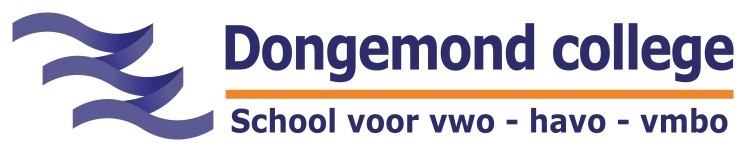 * Graag 3 tijdstippen aangeven waarop uw zoon/dochter bijles zou kunnen/willen volgen. Handtekening Ouder(s)/Verzorger(s):                                     In te vullen door school:                                                                                                   Lentor:………………………… Datum:………………………….                                            Klas:…………………………… Bijles 1x per week: Individueel/ Tweetal Gewenste dag/uur*: Wiskunde Natuur-/Scheikunde Engels Nederlands Frans Duits Aardrijkskunde Economie Geschiedenis Biologie Spaans